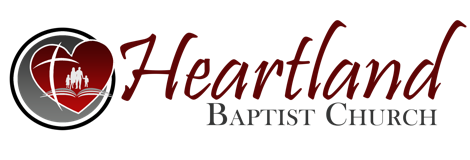 ANGELOLOGY The Study of Angels Pt 4 – II Kings 1:3Previous Weeks …III. THE SPHERE OF ANGELIC ACTIVITY.	A, THE FIRST HEAVEN	B. THE SECOND HEAVEN 	C. THE THIRD HEAVENIV.  THE ANGELIC RANKSTHE ARCHANGELGABRIELTHE CHERUBIMTHIS WEEK …IV.  THE ANGELIC RANKSD. THE ___________.  - These are only mentioned in Isa 6:1-3.  Similar to the ___________, but they have six wings.  The ______ ________ in Revelation 4 also have six wings - Rev 4:6-8.  The Hebrew word seraph is also translated “_______ _________” Seraphim are associated with the ____________ of God and His throne.  They have a ministry of music and proclaim God’s ___________.  The Cherubim are by the throne of God, the _____________ are above it.     E. THRONES, ____________, PRINCIPALITIES, ____________ - There are many ___________ beings without all of them categorized in specific ___________.  Nevertheless, there is an organized ___________ making the host of Heaven a highly structured ________.  See Col 1:16; Eph 1:20,21; 3:10; 6:12; Rom 8:38,39.       F. THE _____________ - Dan 4:13. These may be __________ too, but we cannot be specific. We do know that angels do ___________ what’s going on in this world.     G. THE _______ ____ _____ - Job 1:6; 2:1; 38:7. Most believe these are angels.  Some do teach some of these _____________ with women to create giants, “men of renown” as recorded in Gen 6.  III. THE WORK OF ANGELS ______________ _______ - Remember that they are called “_____________ _________.”     A. ANGELS ARE INTERESTED IN THE _______________ OF SINNERS:       1. They Desire to _____________ Salvation -1 Pt 1:12. Although they cannot understand the _________ ___ _____, they do know and realize that God had to send His Son to die for all mankind.        2. They __________ When a Soul is Saved - Lk 15:10.     B. ANGELS ARE THERE TO __________ THE LIFE AND MINISTRY OF BELIEVERS: Two examples - Acts 8:26 and 27:23,24.     C. ANGELS CAN PROTECT THE ____________ ________ OF BELIEVERS:  2 Kg 6:16,17; Ps 34:7; Ps 91:11; Dan 6:22; Acts 5:17-20; 12:7-11.    